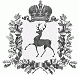 АДМИНИСТРАЦИЯ ШАРАНГСКОГО МУНИЦИПАЛЬНОГО РАЙОНАНИЖЕГОРОДСКОЙ ОБЛАСТИРАСПОРЯЖЕНИЕот 12.12.2018	N 88Об утверждении ежегодного плана проведения плановых проверок в организациях, подведомственных администрации Шарангского муниципального района Нижегородской областиВ соответствии со статьей 353.1 Трудового кодекса Российской Федерации, Законом Нижегородской области от 22.12.2015 № 198-З «О порядке и условиях осуществления ведомственного контроля за соблюдением трудового законодательства и иных нормативных правовых актов, содержащих нормы трудового права», постановлением администрации Шарангского муниципального района от 03.02.2017 г. № 64 «Об осуществлении ведомственного контроля за соблюдением трудового законодательства и иных нормативных правовых актов, содержащих нормы трудового права в организациях подведомственных администрации Шарангского муниципального района Нижегородской области»:1. Утвердить ежегодный план проведения плановых проверок в организациях, подведомственных администрации Шарангского муниципального района Нижегородской области на 2019 год (приложение).2. Отделу экономики и имущественных отношений администрации Шарангского муниципального района Нижегородской области обеспечить размещение ежегодного плана проведения плановых проверок в организациях, подведомственных администрации Шарангского муниципального района Нижегородской области, на официальном сайте администрации Шарангского муниципального района.3. Контроль за исполнением настоящего постановления оставляю за собой.Заместитель главы администрации	Д.О. ОжигановПриложениек распоряжению администрацииШарангского муниципального районаот 12.12.2018 г. № 88ЕЖЕГОДНЫЙ ПЛАНпроведения плановых проверок подведомственных организаций на 2019 год наименование органа ведомственного контроля: отдел экономики и имущественных отношений администрации Шарангского муниципального района Нижегородской области утвержден распоряжением администрации Шарангского муниципального района от 12.12.2018 года № 88№п/пНаименования подведомственных организаций, деятельность которых подлежит плановым проверкам, места их нахожденияЦель и основание проведения плановой проверкиФорма проверки (документарная или выездная)Дата начала и сроки проведения плановой проверки1.Муниципальное автономное учреждение «Физкультурно-оздоровительный комплекс в р.п. Шаранга Нижегородской области»606840Нижегородская обл., р.п. Шаранга, ул. Садовая д.26ведомственный контроль за соблюдением трудового законодательства (включая законодательство об охране труда) и иных нормативных правовых актов, содержащих нормы трудового прававыездная18.06.2019г20 рабочих дней2.Муниципальное унитарное предприятие «Шарангское пассажирское автотранспортное предприятие»606840Нижегородская обл., р.п. Шаранга, ул. Дружбы д.2ведомственный контроль за соблюдением трудового законодательства (включая законодательство об охране труда) и иных нормативных правовых актов, содержащих нормы трудового прававыездная11.09.2019г20 рабочих дней